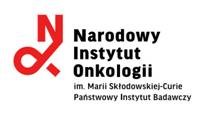 Dotyczy: postępowania o udzielenie zamówienia publicznego prowadzonego w trybie przetargu nieograniczonego na dzierżawę wysokoprzepustowego sekwenatora genomowego z odczynnikami                          do obsługi aparatu i przeprowadzania wielkoskalowych badań genetycznych oraz dostawa zestawów                       do sekwencjonowania.OŚWIADCZENIE Wykonawcy składane w  celu potwierdzenia, że oferowane dostawy odpowiadają wymaganiom określonym przez Zamawiającegow imieniu:……………..…………………………………………………………………………………,.......................................................................................................................................    pełna nazwa/firma Wykonawcy, adres, w zależności od podmiotu: NIP/PESEL, KRS/CEiDG)oświadczam/y, że:dotyczy odczynników (Część 2, poz. 1 i 2, Załącznik nr 2 do SWZ):  zaoferowany przedmiot zamówienia posiada Certyfikat CE IVD do diagnostyki medycznej in vitro potwierdzony Deklaracją zgodności z wymaganiami określonymi w dyrektywie 98/79/WE CE IVD;        2.  dotyczy aparatu oraz odczynników (Część 1, Załącznik nr 2 do SWZ):zaoferowany przedmiot zamówienia:nie został sklasyfikowany jako wyrób medyczny i zgodnie z dyrektywami europejskimi i ustawą o wyrobach medycznych nie jest objęty deklaracjami zgodności i nie podlega żadnemu wpisowi,został sklasyfikowany jako wyrób medyczny i zgodnie z dyrektywami europejskimi i ustawą o wyrobach medycznych posiada aktualne dokumenty dopuszczające do obrotu i do używania na terenie Rzeczypospolitej Polskiej, zgodnie z wymaganiami określonymi w ustawie z dnia 7 kwietnia 2022 r. o wyrobach medycznych.Proszę zaznaczyć właściwe.UWAGA:Zamawiający zaleca przed podpisaniem, zapisanie dokumentu w formacie .pdfDokument musi być opatrzony przez osobę lub osoby uprawnione do reprezentowania wykonawcy, kwalifikowanym podpisem elektronicznym.